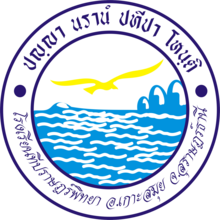 รายงานผลการเยี่ยมบ้านนักเรียนภาคเรียนที่ 1ปีการศึกษา  2562ชั้นมัธยมศึกษาปีที่..........ห้อง................ครูที่ปรึกษา 1........................................................ 2........................................................โรงเรียนทีปราษฎร์พิทยาอำเภอเกาะสมุย     จังหวัดสุราษฎร์ธานีสำนักงานเขตพื้นที่การศึกษามัธยมศึกษา เขต 11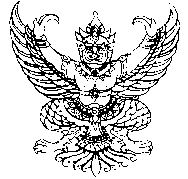 บันทึกข้อความส่วนราชการ    โรงเรียนศรียาภัย อำเภอเมือง จังหวัดชุมพรวันที่                    เดือน                              พ.ศ. เรื่อง	ส่งรายงานการเยี่ยมบ้านนักเรียน ปีการศึกษา  2559เรียน    ผู้อำนวยการโรงเรียนศรียาภัยสิ่งที่ส่งมาด้วย	1.  รายงานการเยี่ยมบ้านนักเรียน					จำนวน   1   เล่ม	ตามคำสั่งโรงเรียนศรียาภัย   ที่......./........ลงวันที่  ........................... ได้มอบหมายให้ ข้าพเจ้า (นาย/นาง/นางสาว)  .......................................................ปฏิบัติหน้าที่ครูที่ปรึกษานักเรียนชั้นมัธยมศึกษาปีที่ …...... /......... ประจำปีการศึกษา 2562 และกำหนดให้มีการเยี่ยมบ้านนักเรียน ภาคเรียนที่ 1 ระหว่างวันที่ 1 กรกฎาคม 2562  ถึง 31 กรกฎาคม 2562  โดยมีจุดมุ่งหมายเพื่อสร้างความสัมพันธ์และความเข้าใจที่ดี ระหว่างผู้ปกครองกับครูและโรงเรียน รวมถึงรับทราบถึงปัญหาของผู้เรียน เพื่อจะได้ดำเนินการดูแลและช่วยช่วยเหลือต่อไป	บัดนี้ ข้าพเจ้าได้ปฏิบัติหน้าที่ดังกล่าวเสร็จสิ้นแล้ว จึงขอส่งรายงานการเยี่ยมบ้านนักเรียน ดังรายละเอียดตามเอกสารที่แนบมาพร้อมนี้		จึงเรียนมาเพื่อโปรดทราบ            (...................................................)                                (...................................................)          นาย / นาง ..........................................			      นาย / นาง / .......................................  ครูที่ปรึกษานักเรียนชั้นมัธยมศึกษาปีที่...../......                  ครูที่ปรึกษานักเรียนชั้นมัธยมศึกษาปีที่...../......                       โรงเรียนทีปราษฎร์พิทยา                                         โรงเรียนทีปราษฎร์พิทยา                                                   วันที่......... เดือน................... พ .ศ. ..........                       วันที่...........เดือน.............. พ.ศ. ............คำนำ	  รายงานการเยี่ยมบ้านนักเรียน  มีจุดมุ่งหมายเพื่อรวบรวมผลการปฏิบัติงานการเยี่ยมบ้านของครูที่ปรึกษาชั้นมัธยมศึกษาปีที่ …. /....... ภาคเรียนที่ 1 ประจำปีการศึกษา 2562  เพื่อใช้เป็นแนวทางในการพัฒนางานในครั้งต่อๆ ไป  ภายในเล่มประกอบด้วย ข้อเสนอแนะ/ความคิดเห็นของผู้อำนวยการ  ผู้ช่วยผู้อำนวยการฝ่ายกิจการนักเรียน หัวหน้างานระบบดูแลช่วยเหลือนักเรียนของโรงเรียนทีปราษฎร์พิทยา เหตุผลของการไปเยี่ยมบ้าน วัตถุประสงค์ เป้าหมาย แนวคิดหลัก ผลการดำเนินงานการเยี่ยมบ้านนักเรียน อุปสรรค/ปัญหา/ข้อเสนอแนะ ในการเยี่ยมบ้าน รายชื่อนักเรียนพร้อมที่อยู่ของนักเรียนชั้นมัธยมศึกษาปีที่.…. /......รวมทั้งภาคผนวก ซึ่งประกอบด้วย ประมวลภาพถ่าย ประกอบการเยี่ยมบ้าน แบบบันทึกการเยี่ยมบ้าน สรุปข้อมูลการเยี่ยมบ้าน	  ผู้จัดทำหวังว่า รายงานผลการเยี่ยมบ้านนักเรียนฉบับนี้ คงเป็นประโยชน์แก่ครูหรือผู้ที่สนใจที่จะใช้ข้อมูลเพื่อเป็นแนวทางในการปฏิบัติงานต่อไปสารบัญบันทึกข้อความ											คำนำ											สารบัญ											แสดงความคิดเห็น / ข้อเสนอแนะ งานระบบดูแลช่วยเหลือนักเรียน	แสดงความคิดเห็น / ข้อเสนอแนะ ผู้อำนวยการโรงเรียนทีปราษฎร์พิทยา		สรุปรายงานการเยี่ยมบ้านนักเรียน								ภาคผนวกแบบสรุปรายงานการเยี่ยมบ้านนักเรียนรายห้องเรียน(ดล 16)รูปการเยี่ยมบ้าน	  ตามสรุปรายงานการเยี่ยมบ้านนักเรียนชั้นมัธยมศึกษาปีที่..........ห้อง............. ฉบับนี้  ครูที่ปรึกษาได้แนบเอกสารดังนี้คือ รายงานผลการเยี่ยมบ้านนักเรียน(รายห้อง) ภาคเรียนที่ 1  ปีการศึกษา 2562  		  เรียบร้อย         ปรับปรุงบันทึกการเยี่ยมบ้านนักเรียน พร้อมภาพถ่าย (เย็บรวมเป็นเล่ม)  		  เรียบร้อย         ปรับปรุง					                   ลงชื่อ............................................................				              	                      ( นางสาวกุลธิดา  ฉิมคล้าย )					                         หัวหน้างานระบบดูแลช่วยเหลือนักเรียน						        วันที่............เดือน.................พ.ศ.................ความคิดเห็น / ข้อเสนอแนะของผู้อำนวยการโรงเรียนทีปราษฎร์พิทยา …………………………………………………………………………………………………………………………………………………………………………………………………………………………………………………………………………………………………………………… …………………………………………………………………………………………………………………………………………………………                             ลงชื่อ.............................................................		                                         ( นางเพียงแข  ชิตจุ้ย )                          ผู้อำนวยการโรงเรียนทีปราษฎร์พิทยา 				 วันที่......... เดือน................. พ.ศ. .............รายงานผลการเยี่ยมบ้านนักเรียน ภาคเรียนที่ 1 ปีการศึกษา 2562หลักการและเหตุผลในการพัฒนานักเรียนให้มีความสมบูรณ์พร้อมทั้งร่างกาย จิตใจ สติปัญญา ความรู้ คุณธรรม จริยธรรมและการดำรงตนให้มีความสุขได้ในสังคมปัจจุบัน ต้องมีการร่วมมือระหว่างโรงเรียน ครูและผู้ปกครองนักเรียนโดยทางโรงเรียนต้องมีการจัดระบบการดูแลช่วยเหลือนักเรียนในด้านต่างๆ ขึ้นเพื่อช่วยเหลือและส่งเสริมให้นักเรียนเป็นบุคคลที่มีความรู้ มีคุณธรรม มีจริยธรรม และสามารถดำรงชีวิตในสังคมในได้อย่างมีความสุขกิจกรรม การเยี่ยมบ้านนักเรียน เป็นอีกกิจกรรมหนึ่งในระบบดูแลช่วยเหลือนักเรียนที่มีความสำคัญเป็นอย่างมาก โดยเป็นการสร้างความสัมพันธ์ที่ดี ระหว่างบ้านกับโรงเรียน ผู้ปกครองกับครูที่ปรึกษา ซึ่งจะช่วยเหลือให้ผู้ปกครองนักเรียนและครู ได้ทราบรายละเอียดเกี่ยวกับตัวนักเรียนในด้านการเรียน อุปนิสัย การคบเพื่อน การเล่น โดยเฉพาะอย่างยิ่ง ได้เห็นชีวิต ความเป็นอยู่ที่แท้จริงของนักเรียน ขณะอยู่ที่บ้าน และเพื่อเป็นแนวทางสร้างความร่วมมือที่ดีในการช่วยเหลือ ป้องกัน แก้ไข และพัฒนานักเรียน ที่อยู่ในความปกครองให้เป็นคนดี มีคุณธรรม จริยธรรมของสังคมต่อไปวัตถุประสงค์ในการเยี่ยมบ้านนักเรียนเพื่อสร้างความสัมพันธ์ที่ดีระหว่างบ้านกับโรงเรียน ผู้ปกครองกับครูที่ปรึกษาเพื่อให้ผู้ปกครองได้ทราบถึงพฤติกรรมของบุตรหลานของตนเองในขณะที่อยู่โรงเรียนเพื่อให้ครูที่ปรึกษา ได้ทราบถึงพฤติกรรมอันพึงและไม่พึงประสงค์ของนักเรียนในขณะที่อยู่บ้านเพื่อให้ครูได้เห็นสภาพชีวิตความเป็นอยู่ที่แท้จริงของนักเรียนและผู้ปกครองเพื่อนำข้อมูลที่ได้จากการเยี่ยมบ้านนักเรียนมาคัดกรอง ช่วยเหลือนักเรียนที่มีปัญหาทางด้านต่างๆเพื่อนำข้อมูลที่ได้จากการเยี่ยมบ้านนักเรียน หรือข้อมูลการสัมภาษณ์ผู้ปกครองนักเรียนมาส่งเสริมความสามารถของนักเรียนที่มีความสามารถตามศักยภาพเป้าหมายผู้ปกครองจำนวน............คน  และครูที่ปรึกษามีความสัมพันธ์ที่ดีต่อกัน มีความเข้าใจและให้ความร่วมมือกัน ในการดูแลช่วยเหลือนักเรียนที่อยู่ในความปกครองนักเรียนจำนวน ............คน ได้รับการเยี่ยมบ้านและได้รับการช่วยเหลือ และส่งเสริมตามลักษณะความสามารถของแต่ละบุคคลแนวคิดหลักรายงานการเยี่ยมบ้านนักเรียน เป็นการสรุปผลการปฏิบัติงานของครูที่ปรึกษาในการรวบรวมข้อมูล ข้อปัญหาต่างๆ และอุปสรรคที่พบตั้งแต่เริ่มต้นออกเยี่ยมบ้านจนบรรลุผลสำเร็จ รวมทั้งใช้เป็นแนวทางในการปฏิบัติงาน ปรับปรุง แก้ไขและพัฒนางานในปีต่อๆไปผลการดำเนินงานการเยี่ยมบ้านนักเรียนจากการดำเนินการเยี่ยมบ้านนักเรียนจำนวน ...............คน เกิดผลดีต่อครู ผู้ปกครองและนักเรียนดังต่อไปนี้ผลดีต่อครูได้รู้จักนักเรียนเป็นรายบุคคลได้เห็นสภาพชีวิต ความเป็นอยู่ที่แท้จริง ของนักเรียนในความปกครองผลดีต่อผู้ปกครองได้ทราบพฤติกรรมของนักเรียนขณะที่อยู่โรงเรียนสามารถติดต่อสอบถามหรือปรึกษาปัญหาของบุตรหลานกับครูผลดีต่อนักเรียนนักเรียนที่มีความสามารถด้านต่างๆได้รับการส่งเสริมและพัฒนาตามศักยภาพนักเรียนที่มีปัญหาหรืออยู่ในกลุ่มเสี่ยง ได้รับการแก้ไข ได้ทันเวลา6. ปัญหา/อุปสรรค/ข้อเสนอแนะ	ปัญหา/อุปสรรค		จากการออกเยี่ยมบ้านพบปัญหาดังต่อไปนี้.......................................................................................................................................................................................................................................................................................................................................................................................................................................................................................................................................................................................................................................................................................................................	ข้อเสนอแนะ.......................................................................................................................................................................................................................................................................................................................................................................................................................................................................................................................................................................................................................................................................................................................7. สรุปผล	การออกเยี่ยมบ้านนักเรียน มีเป้าหมายหลักคือ ต้องการทราบพฤติกรรมเกี่ยวกับตัวนักเรียนได้เห็นชีวิตความเป็นอยู่ ทราบปัญหาของนักเรียน เพื่อที่จะได้นำมาร่วมมือกันแก้ไขปัญหา………………………………………………………………………………………………………………………………………………………………………………………………………………………………………………………………………………………………………………………………………………………………………………………………………………………………………………………………………………………………………………………………………………………………………………………………………………………………………………………………………………………………………………………………………………………………………………………………………………………………………………………………………………………………………………………………………………………………………………………………………………………………………………………………………………………………………………………………………………………………………………………………………………………………………………………………………………………………………………………………………………………………………………………………………………………………………………          (...................................................)                                (...................................................)          นาย / นาง ..........................................			      นาย / นาง / .......................................  ครูที่ปรึกษานักเรียนชั้นมัธยมศึกษาปีที่...../......                  ครูที่ปรึกษานักเรียนชั้นมัธยมศึกษาปีที่...../......                       โรงเรียนทีปราษฎร์พิทยา                                         โรงเรียนทีปราษฎร์พิทยา                                                   วันที่......... เดือน................... พ .ศ. ..........                       วันที่...........เดือน.............. พ.ศ. ............ตารางการเยี่ยมบ้านนักเรียนโรงเรียนทีปราษฎร์พิทยา  อำเภอเกาะสมุย   จังหวัดสุราษฎร์ธานีชั้นมัธยมศึกษาปีที่ ....../....... ภาคเรียนที่ 1 ปีการศึกษา 2562ลงชื่อ.............................................ครูที่ปรึกษา                     ลงชื่อ.............................................ครูที่ปรึกษา     (.................................................)		                  (..................................................)สรุปผลการออกเยี่ยมบ้านนักเรียน  ภาคเรียนที่ 1  ปีการศึกษา  2562โรงเรียนทีปราษฎร์พิทยา  จังหวัดสุราษฎร์ธานีชั้นมัธยมศึกษาปีที่ …...…/……...จำนวนนักเรียนทั้งหมด ………. คน		ชาย .......... คน		หญิง ……....... คนชื่อครูที่ปรึกษา	1)………………….……………………………………………………2)……………………………………………………….………………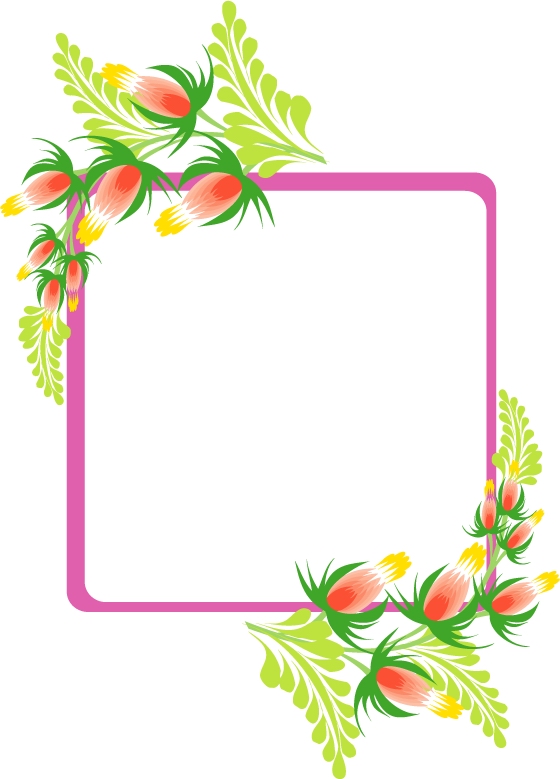 แบบสรุปรายงานการเยี่ยมบ้านนักเรียนรายห้องเรียนชั้นมัธยมศึกษาปีที่ ........... / ..........โรงเรียนทีปราษฎร์พิทยา  สำนักงานเขตพื้นที่มัธยมศึกษา  เขต 11**********************************************************************************คำชี้แจง  ให้ครูที่ปรึกษาดำเนินการเยี่ยมบ้านนักเรียนและกรอกแบบสรุปข้อมูลตามรายละเอียดดังนี้1. ข้อมูลทั่วไป	1.1 จำนวนนักเรียนทั้งหมด ................ คน		ชาย ................ คน	หญิง  ................ คน	1.2 จำนวนครอบครัวที่เยี่ยม .................. ครอบครัว	1.3 จำนวนนักเรียนที่เข้าเยี่ยม ................ ครอบครัว2. สถานภาพของครอบครัวพ่อแม่อยู่ร่วมกัน ............. ครอบครัว		พ่อแม่หย่าร้าง ......................... ครอบครัวพ่อแม่แยกกันอยู่ ............. ครอบครัว		อาศัยอยู่กับผู้ปกครอง ............. ครอบครัว   ลักษณะของบ้านและสถานภาพบ้าน        แข็งแรงปลอดภัย ............. ครอบครัว						  ไม่แข็งแรง ........................ ครอบครัว3. สิ่งอำนวยความสะดวกในบ้าน   	       มีพร้อม ............. ครอบครัว	       ขาดแคลน ............. ครอบครัว4. สภาพแวดล้อมรอบบ้านหรือในชุมชน	       ปลอดภัย ............. ครอบครัว	       ไม่ค่อยปลอดภัย ............. ครอบครัว5. สภาพความเป็นอยู่	     ดี ............. ครอบครัว             ปานกลาง  ............. ครอบครัว	    ขัดสน ............... ครอบครัว6. ด้านการใช้ชีวิตและกิจกรรมที่บ้าน	       หลังเลิกเรียน		เล่นกีฬา จำนวน ............. ครอบครัว		คุยโทรศัพท์ จำนวน ............. ครอบครัว		อ่านหนังสือ จำนวน  ............. ครอบครัว		เล่นเกม จำนวน  ............. ครอบครัว		ทำการบ้าน จำนวน  ............. ครอบครัว		ช่วยงานบ้าน จำนวน  ............. ครอบครัว			อยู่บ้านเพื่อน จำนวน  ............. ครอบครัว		อื่น ๆ ..................................................................		       วันหยุด		เที่ยวกับพ่อ แม่ จำนวน  ............. ครอบครัว	ไปทำบุญ จำนวน  ............. ครอบครัว			ไปห้างสรรพสินค้า จำนวน  ............. ครอบครัว	เที่ยวกลางคืน จำนวน  ............. ครอบครัว			ดูหนัง จำนวน  ............. ครอบครัว			ช๊อปปิ้ง จำนวน  ............. ครอบครัว			ช่วยงานบ้าน จำนวน  ............. ครอบครัว		ทำงานพิเศษ จำนวน  ............. ครอบครัว	7. สภาพการเลี้ยงดู	     พ่อแม่เลี้ยงดูเอง ............. ครอบครัว	     มีผู้ปกครองดูแล ............. ครอบครัว	     ดูแลอย่างเข้มงวด ............. ครอบครัว	     เลี้ยงโดยใช้ความรุนแรง .......... ครอบครัว	     เลี้ยงแบบปล่อยปละละเลย ............. ครอบครัว	     เลี้ยงแบบมีเหตุผล ............. ครอบครัว8. ด้านสุขภาพนักเรียน	     ไม่มีโรคปรำจำตัว ............. ครอบครัว	     ไม่มีโรคประจำตัว ............. ครอบครัว	     ไม่มีการรักษาโรคประจำตัว ............. ครอบครัว	     กำลังรักษาโรคประจำตัว ........... ครอบครัว9. พฤติกรรมนักเรียนเกี่ยวกับสารเสพติด	     ไม่เคย ............. ครอบครัว	     เคย ............. ครอบครัว10. ด้านบรรยากาศและความสัมพันธ์ในครอบครัว	     ทุกคนในครอบครัวรักกันดี ............. ครอบครัว	     รู้สึกถูกทอดทิ้ง/ละเลย............. ครอบครัว	     พ่อแม่ไม่ค่อยมีเวลาให้นัก ............. ครอบครัว	     พ่อแม่ให้เวลาเต็มที่............. ครอบครัว	     ทุกคนมีความใกล้ชิดกัน ............. ครอบครัว	     แต่ละคนเหินห่างกัน ............. ครอบครัว	       มีความอบอุ่นในครอบครัว ............. ครอบครัว11. การเดินทางมาโรงเรียน	     รถจักยายยนต์รับจ้าง ............. ครอบครัว	     รถประจำทาง............. ครอบครัว	     เดินมาโรงเรียน ............. ครอบครัว	     ขี่รถจักรยานยนต์มาเอง............. ครอบครัว	     ผู้ปกครองมาส่ง ............. ครอบครัว	     มากับเพื่อน ............. ครอบครัว12. พฤติกรรมที่นักเรียนปฏิบัติต่อเพื่อน	     ช่วยเหลือ แบ่งปันสิ่งของ ............. ครอบครัว	     แนะนำ/สอนการบ้าน ............. ครอบครัว	     ตักเตือนในเรื่องต่างๆ  ............. ครอบครัว	     เฉยๆ ต่างคนต่างอยู่ ............. ครอบครัว13. นักเรียนคิดว่าตนเองเป็นคนอย่างไร	     มีความรับผิดชอบ ............. ครอบครัว	     มีความพยายามทุ่มเท ............. ครอบครัว	     มีความพากเพียรอุตสาหะ ............. ครอบครัว	     มีความใส่ใจเอื้ออาทร ............. ครอบครัว	     สามารถแก้ปัญหาเฉพาะหน้า ............. ครอบครัว	     มีเป้าหมายในชีวิต ............. ครอบครัว	     รักและคุณค่าในตนเอง ............. ครอบครัว	     มีความภาคภูมิใจ ............. ครอบครัว	     ทำงานร่วมกับผู้อื่นได้ ............. ครอบครัว	     มีความมั่นใจในตนเอง ............. ครอบครัว14. ความสามารถพิเศษ	     ไม่มี ............. ครอบครัว	     มี ............. ครอบครัว15. สนับสนุนด้านการเรียน	สอนการบ้าน / เรียนพิเศษ / จัดหาสื่อเครื่องมือเพื่อการเรียนรู้	     มี ............. ครอบครัว	     ไม่มี ............. ครอบครัว16. เกรดเฉลี่ยภาคเรียนล่าสุด	     ต่ำกว่า 1.50 ............. ครอบครัว	     มากกว่า 1.50 – 2.50 ............. ครอบครัว	     มากกว่า 2.50 – 3.00 ............. ครอบครัว	     มากกว่า 3.00 ขึ้นไป ............. ครอบครัว17. ปัญหา/ข้อเสนอแนะที่ผู้ปกครองและนักเรียนต้องการให้ทางโรงเรียนช่วยเหลือ..........................................................................................................................................................................................................................................................................................................................................................................................................................................................................................................................................18. สรุปภาพรวมของโรงเรียนจากการเยี่ยมบ้าน จำแนกนักเรียนตามลักษณะต่างๆ 		ด้านสุขภาพ	     ปกติ ............. ครอบครัว           เสี่ยง  ............. ครอบครัว       มีปัญหา ............... ครอบครัว		ด้านการเรียน	     ปกติ ............. ครอบครัว           เสี่ยง  ............. ครอบครัว       มีปัญหา ............... ครอบครัว		ด้านเศรษฐกิจและครอบครัว	     ปกติ ............. ครอบครัว           เสี่ยง  ............. ครอบครัว       มีปัญหา ............... ครอบครัว		ด้านสารเสพติด	     ปกติ ............. ครอบครัว           เสี่ยง  ............. ครอบครัว       มีปัญหา ............... ครอบครัว		ด้านที่อยู่อาศัย/เพศ/ปัจจัยทางกายภาพ	     ปกติ ............. ครอบครัว           เสี่ยง  ............. ครอบครัว       มีปัญหา ............... ครอบครัวลงชื่อ ................................................. ครูที่ปรึกษา           ลงชื่อ ................................................. ครูที่ปรึกษา   (.........................................................)                            (.........................................................)ลงชื่อ .................................................                          ลงชื่อ .................................................   (.........................................................)                                     (นายณรงค์  ศิริยงค์)        หัวหน้าระดับ ............                                       หัวหน้างานกลุ่มบริหารกิจการนักเรียนความคิดเห็นของผู้อำนวยการ ……………………………………………………………………………………………………………….............................................................................................................................................................................................................................................................................................................................................................ภาพจากการเยี่ยมบ้านนักเรียน ชั้นมัธยมศึกษาปีที่ ...... /.....เยี่ยมบ้านนักเรียน	ชื่อ...............................................................................................................................ที่อยู่บ้านเลขที่ ..................................................................................................................................................................................................................................................................................................................................วัน /เดือน/ปี   ....................................................................................................................................................เยี่ยมบ้านนักเรียน	ชื่อ...............................................................................................................................ที่อยู่บ้านเลขที่ ..................................................................................................................................................................................................................................................................................................................................วัน /เดือน/ปี   ....................................................................................................................................................เยี่ยมบ้านนักเรียน	ชื่อ...............................................................................................................................ที่อยู่บ้านเลขที่ ..................................................................................................................................................................................................................................................................................................................................วัน /เดือน/ปี   ....................................................................................................................................................เยี่ยมบ้านนักเรียน	ชื่อ...............................................................................................................................ที่อยู่บ้านเลขที่ ..................................................................................................................................................................................................................................................................................................................................วัน /เดือน/ปี   ....................................................................................................................................................ที่ชื่อ – สกุลบ้านเลขที่หมู่ที่บ้านตำบลอำเภอหมายเลขโทรศัพท์ผู้ปกครอง123456789101112131415161718192021222324252627282930ที่ชื่อ – สกุลบ้านเลขที่หมู่ที่บ้านตำบลอำเภอหมายเลขโทรศัพท์ผู้ปกครอง3132333435363738394041424344454647484950ข้อที่รายการรวม(คน)ร้อยละ1  บ้านที่อาศัย  บ้านที่อาศัย  บ้านที่อาศัย    1.1 บ้านตนเอง    1.2 อาศัยอยู่กับผู้อื่น2ลักษณะบ้านลักษณะบ้านลักษณะบ้าน    2.1 บ้านชั้นเดียว    2.2 บ้านสองชั้น    2.3 ลักษณะแบบอื่น ๆ3 สภาพแวดล้อมของบ้าน สภาพแวดล้อมของบ้าน สภาพแวดล้อมของบ้าน    3.1 ดี    3.2 พอใช้    3.3 ไม่ดี    3.4 ควรปรับปรุง4 สภาพความเป็นอยู่ของครอบครัว สภาพความเป็นอยู่ของครอบครัว สภาพความเป็นอยู่ของครอบครัว    4.1 อยู่ร่วมกับบิดามารดา    4.2 อยู่กับบิดา    4.3 อยู่กับมารดา    4.4 อยู่ตามลำพัง    4.5 อยู่กับผู้อื่น 5 อาชีพของผู้ปกครอง อาชีพของผู้ปกครอง อาชีพของผู้ปกครอง    5.1 เกษตรกร    5.2 ค้าขาย    5.3 รับราชการ    5.4 รับจ้าง    5.5 อื่น ๆ6 สถานที่ทำงานของบิดา มารดา    6.1 ในอำเภอเดียวกัน    6.2 ในจังหวัดเดียวกันข้อที่รายการรวม(คน)ร้อยละ    6.3 ต่างจังหวัด7 สถานภาพของบิดามารดา สถานภาพของบิดามารดา สถานภาพของบิดามารดา    7.1 บิดามารดาอยู่ด้วยกัน    7.2 บิดามารดาหย่าร้างกัน    7.3 บิดาถึงแก่กรรม    7.4 มารดาถึงแก่กรรม    7.5 บิดาและมารดาถึงแก่กรรม8 โรคประจำตัว โรคประจำตัว โรคประจำตัว    8.1 มี    8.2 ไม่มี9 ความสัมพันธ์ของสมาขิกในครอบครัว ความสัมพันธ์ของสมาขิกในครอบครัว ความสัมพันธ์ของสมาขิกในครอบครัว    9.1 อบอุ่น    9.2 เฉยๆ    9.3 ห่างเหิน    9.4 อื่น ๆ10 ความรู้สึกผู้ปกครองต่อนักเรียน ความรู้สึกผู้ปกครองต่อนักเรียน ความรู้สึกผู้ปกครองต่อนักเรียน    10.1 พอใจ    10.2 เฉย ๆ    10.3 ไม่พอใจ    10.4 อื่น ๆ11 วิธีการที่ผู้ปกครองอบรมเลี้ยงดูนักเรียน วิธีการที่ผู้ปกครองอบรมเลี้ยงดูนักเรียน วิธีการที่ผู้ปกครองอบรมเลี้ยงดูนักเรียน    11.1 เข้มงวดกวดขัน    11.2 ตามใจ    11.3 ใช้เหตุผล    11.4 ปล่อยปละละเลย    11.5 อื่น ๆ12 การปฏิบัติตนของนักเรียนขณะอยู่ที่บ้าน การปฏิบัติตนของนักเรียนขณะอยู่ที่บ้าน การปฏิบัติตนของนักเรียนขณะอยู่ที่บ้าน    12.1 อ่านหนังสือทำการบ้าน    12.2 ช่วยงานผู้ปกครอง    12.3 ทำงานบ้าน    12.4 ไม่ช่วยงานเลย    12.5 อื่น ๆ13 หน้าที่รับผิดชอบของนักเรียนภายในบ้าน หน้าที่รับผิดชอบของนักเรียนภายในบ้าน หน้าที่รับผิดชอบของนักเรียนภายในบ้าน    13.1 มีหน้าที่ประจำ    13.2 ทำเป็นครั้งคราวข้อที่รายการรวม(คน)ร้อยละ    13.3 ไม่มี14 รายได้ของครอบครัว ผู้ปกครองมีรายได้ต่อปี ประมาณ รายได้ของครอบครัว ผู้ปกครองมีรายได้ต่อปี ประมาณ รายได้ของครอบครัว ผู้ปกครองมีรายได้ต่อปี ประมาณ    14.1 น้อยกว่า 20,000  บาท    14.2 20,000 – 26,999 บาท    14.3 27,000 บาท ขึ้นไป15 รายได้กับการใช้จ่ายในครอบครัว รายได้กับการใช้จ่ายในครอบครัว รายได้กับการใช้จ่ายในครอบครัว    15.1 เพียงพอ    15.2 ไม่เพียงพอในบางครั้ง    15.3 ขัดสน16 การหารายได้พิเศษของนักเรียน การหารายได้พิเศษของนักเรียน การหารายได้พิเศษของนักเรียน    16.1 ไม่มีรายได้พิเศษ    16.2 มีรายได้พิเศษ17 การเดินทางมาโรงเรียนของนักเรียน การเดินทางมาโรงเรียนของนักเรียน การเดินทางมาโรงเรียนของนักเรียน    17.1 เดิน    17.2 รถจักรยาน    17.3 รถจักรยานยนต์    17.4 รถรับส่ง/รถโดยสาร    17.5 อื่น ๆ18 การเล่นเกมส์ การเล่นเกมส์ การเล่นเกมส์    18.1 ไม่เคย    18.2 เป็นครั้งคราว    18.3 บ่อยครั้ง    18.4 ประจำ19 ความต้องการของผู้ปกครอง เมื่อนักเรียนจบ ม.3,ม.6 ความต้องการของผู้ปกครอง เมื่อนักเรียนจบ ม.3,ม.6 ความต้องการของผู้ปกครอง เมื่อนักเรียนจบ ม.3,ม.6    19.1 ศึกษาต่อ    19.2 ประกอบอาชีพ    19.3 อื่น ๆ20 การอ่านหนังสือ / ทำการบ้าน การอ่านหนังสือ / ทำการบ้าน การอ่านหนังสือ / ทำการบ้าน    20.1 ไม่เคย    20.2 เป็นครั้งคราว    20.3 บ่อยครั้ง    20.4 ประจำ21 ในครอบครัวนักเรียนสนิทสนมกับใครมากที่สุด ในครอบครัวนักเรียนสนิทสนมกับใครมากที่สุด ในครอบครัวนักเรียนสนิทสนมกับใครมากที่สุด    21.1 พ่อข้อที่รายการรวม(คน)ร้อยละ    21.2 แม่    21.3 พี่    21.4 น้อง    21.5 บุคคลอื่น22 เมื่อมีปัญหานักเรียนปรึกษาใคร เมื่อมีปัญหานักเรียนปรึกษาใคร เมื่อมีปัญหานักเรียนปรึกษาใคร    22.1 พ่อ    22.2 แม่    22.3 พี่    22.4 น้อง23 นักเรียนได้รับเงินจาก นักเรียนได้รับเงินจาก นักเรียนได้รับเงินจาก    23.1 พ่อ    23.2 แม่    23.3 พี่    23.4 บุคคลอื่นตามระบุ24 นักเรียนใช้เวลาว่างเพื่อ นักเรียนใช้เวลาว่างเพื่อ นักเรียนใช้เวลาว่างเพื่อ    24.1 เล่นกีฬา    24.2 อ่านหนังสือ    24.3 ดูทีวี    24.4 เที่ยวเตร่    24.5 อื่น ๆ25 นักเรียนกับสิ่งเสพติด นักเรียนกับสิ่งเสพติด นักเรียนกับสิ่งเสพติด    25.1 ไม่เสพ    25.2 ไม่พบเห็น    25.3 เสพ26 ผู้ปกครองทราบพฤติกรรมนักเรียนจาก ผู้ปกครองทราบพฤติกรรมนักเรียนจาก ผู้ปกครองทราบพฤติกรรมนักเรียนจาก    26.1 นักเรียน    26.2 เพื่อนนักเรียน    26.3 ครูที่ปรึกษา    26.4 อื่นๆ27 ผู้ปกครองต้องการความช่วยเหลือทางด้าน ผู้ปกครองต้องการความช่วยเหลือทางด้าน ผู้ปกครองต้องการความช่วยเหลือทางด้าน    27.1 ทุนการศึกษา    27.2 เครื่องแต่งกาย    27.3 อื่น ๆ28 ปัญหาที่ผู้ปกครองประสบหรือพบเห็น ปัญหาที่ผู้ปกครองประสบหรือพบเห็น ปัญหาที่ผู้ปกครองประสบหรือพบเห็นข้อที่รายการรวม(คน)ร้อยละ    28.1 นักเรียนตีกัน    28.2 ชู้สาว    28.3 ยาเสพติด    28.4 การพนัน    28.5 ด้านอื่น ๆ29 ปัญหาของผู้เรียนที่ผู้ปกครองต้องการแก้ไข ปัญหาของผู้เรียนที่ผู้ปกครองต้องการแก้ไข ปัญหาของผู้เรียนที่ผู้ปกครองต้องการแก้ไข    29.1 การเรียน    29.2 พฤติกรรม    29.3 การแต่งกาย    29.4 อื่น ๆ30 ข้อเสนอแนะของผู้ปกครองที่มีต่อโรงเรียน ข้อเสนอแนะของผู้ปกครองที่มีต่อโรงเรียน ข้อเสนอแนะของผู้ปกครองที่มีต่อโรงเรียน    30.1 ด้านพฤติกรรมนักเรียน    30.2 ด้านการจัดการเรียนการสอน    30.3 ด้านบรรยากาศและอาคารสถานที่    30.4 ด้านการบริหารงานโรงเรียน